PITTSWORTH SHOW SOCIETY INC.“SHOWJUMPING PROGRAM”Chief Steward Carmel Callaghan    Ph. 0417 705 113FRIDAY 4th & Saturday 5th MARCH 2022PIC-QEPW0235  JUDGES – Michael O’Keefe COURSE BUILDER- Christine BradfieldALL EVENTS WILL BE JUDGED UNDER EA RULESThe organising committee reserve the rights to change this program at any time.All placegetters MUST present for prizes mounted, or prizemoney is forfeited.All nominations must be done at show office on the day.Competitors compete at their own risk. All riders must wear helmets that comply with EA standards.Horses may only enter in MAXIMUM OF 2 CLASSES PER DAY AND ONLY 1 CHAMPIONSHIP CLASS.If minimal entries, riders may start in two Championships and extra class will be decided on the day.A horse/rider combination may enter only one part of a combined class.Class 1A & 1B will run in conjunction as one class, class 2A & 2B will run in conjunction as one class, class 6A & 6B will run in conjunction as one class- as one class per horse.Where there are less than 10 entries in any class, the organising committee reserves the right to combine or cancel the class.The organising committee reserves the right to change prizes/prizemoney.All riders competing at the event will be expected to have read and accepted the Conditions of Entry and the Disclaimer.The organising committee reserves the right to swab horses. Random swabbing of horses may be conducted in any official class. Horses chosen for swabbing must proceed directly to the swabbing box immediately after the presentation.SHOW OFFICE OPENING HOURS February Thursday 17th from 10am – 4pmShow Week from 9am – 5pm                                                                                                                                                             ALL HORSE ENTRIES WILL BE TAKEN AT THE FRONT OF THE OFFICEFriday 4th March 2022 from 7am…. Saturday 5th March 2022 from 6amYOU MUST HAVE your Biosecurity Horse Health Declaration and Waiver completed before entry tickets can be purchased.No extra vehicles will be allowed on the grounds due to space.  Parking attendants will be on hand. Gates open Friday 4th at 6am………...Saturday 5th Gates open at 5amAdmission is paid by all entering the groundsPittsworth Showjumping FRIDAY 4th MARCH 2022Walk the Course 7.30am ……. START 8amCLASS 1A - 60cm, Junior 13 and under - Super Two-Phase -               Nomination $5.00Sponsored by: - Burwood Stud- Pittsworth 1st $20  2nd $15  3rd $10  4th $5  5th $5  CLASS 1B – 60cm, Super Two-Phase -                                                      Nomination $ 5.00Sponsored By: - Burwood Stud - Pittsworth 1st $20  2nd $15  3rd $10  4th $5  5th $5CLASS 2A – 80cm, 17 years and under - Super Two-Phase -                 Nomination $5.00                                  Sponsored By: -Burwood Stud – Pittsworth1st $20  2nd $15   3rd $10  4th $5  5th $5CLASS 2B -80cm, Super Two-Phase                                                            Nomination $5.00    Sponsored By: - Burwood Stud - Pittsworth1st $20   2nd $15    3rd $10   4th $5   5th $5                                   CLASS 3 - 1.00m Super Two-Phase                                                            Nomination   $8.00Sponsored By: - Burwood Stud- Pittsworth 1st $50   2nd $40   3rd $30   4th $20    5th $10CLASS 4 – 1.10m, Super Two-Phase                                                            Nomination $8.00Sponsored By: - Burwood Stud – Pittsworth1st $50  2nd $40  3rd $30  4th $20  5th $10CLASS 5 – 1.20cm to 1.25cm Super Two-Phase                                        Nomination $8.00   Sponsored by: - Burwood Stud1st $50  2nd $40  3rd $ 30  4th $ 20  5th $10Burwood Stud -was established by Noel & Christine Denning, is a family owned equine Agistment & Spelling farm.  Phone: 07 46 931 309 or 0428 718 533           Email admin@burwoodstud.net.au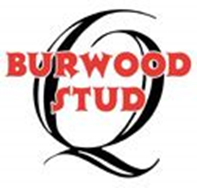 Pittsworth Showjumping SATURDAY 5th MARCH 2021Walk the Course 7.30am …….START 8am                                                                                                  CLASS 6A - 1.00m – AM5 – Championship                                            Nomination $10.00Sponsored By – 1st $85    2nd $60    3rd $45   4th $30   5th $15    6th $15CLASS 6B - 1.00m -  AM5 OTT – Championship                                    Nomination $10.00Sponsored By: 1st $150   2nd $110    3rd $80    4th $50    5th $40    6th $30                                  CLASS 7 – 1.20m – AM5 – Championship                                              Nomination $30.00Sponsored by: - 1st $ 300   2nd $250   3rd $200   4th $150   5th $100   6th $50CLASS 8 - 1.35m- AM5 - Championship                                                  Nomination $ 40.00Sponsored By1st $500    2nd $300   3rd $220   4th $160    5th $130    6th $90   7th $50  8th $50CLASS 9 - 1.10m – AM5 - Championship	                                        Nomination $15.00Sponsored By 1st $150  2nd $110  3rd 80  4th $50  5th $40  6th $30CLASS 10 -Rescue Relay Junior and Senior Comination                	     Nomination $20.00Sponsored By –- 1st $150  2nd $110  3rd $80  4th $50  5th $40  6th $30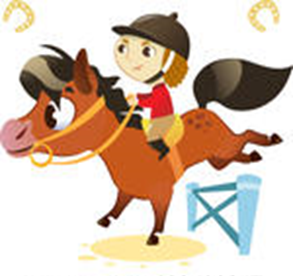 